DIDAKTISCHER HINWEIS:SuS schreiben in dem Kriminalfall-Notizbuch ihre SQL-Befehle auf. Ausgaben/Ergebnisse der neu erstellten Tabellen werden hier nicht vermerkt.Das Notizbuch kann als DinA5 Heft herausgegeben werden, entweder Seite für Seite, je nach Lernfortschritt, oder komplett am Anfang der Sequenz.Befehle in der Kopfzeile sollen den SuS als Hilfe dienen. Allerdings sollte darauf nicht explizit hingewiesen werden.Beim ER-Diagramm können zur Differenzierung die Tabellen vorgegebene werden. SuS müssen Tabellen nur noch mit Items füllen und die Items miteinander verbinden.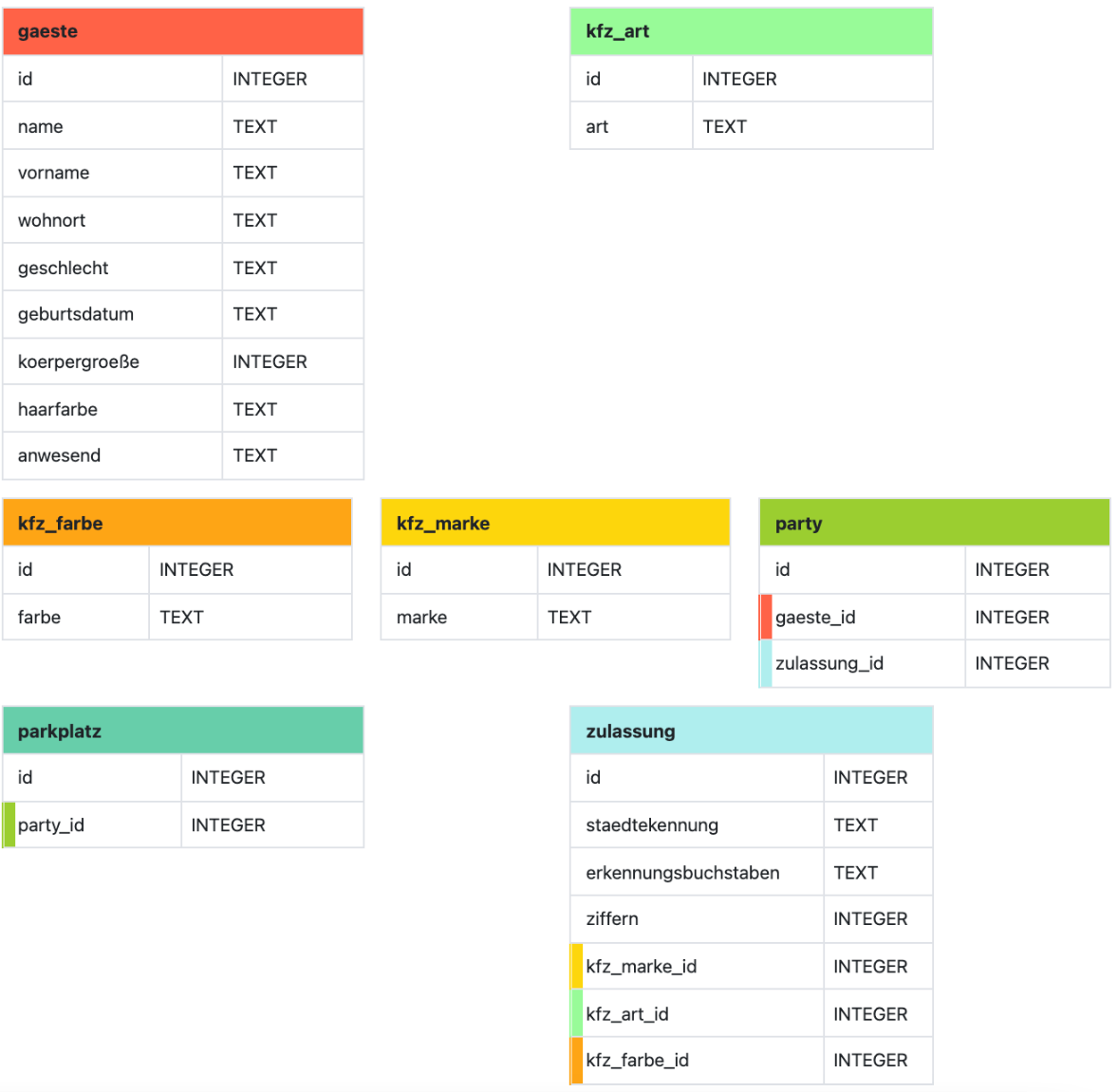 DER KRIMINALFALL-EINE REISE DURCH DAS SQL-LAND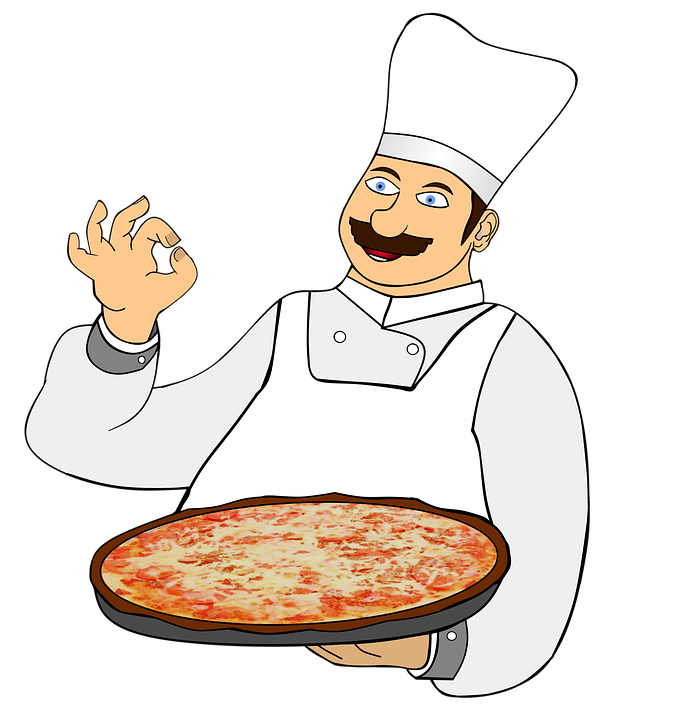 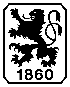 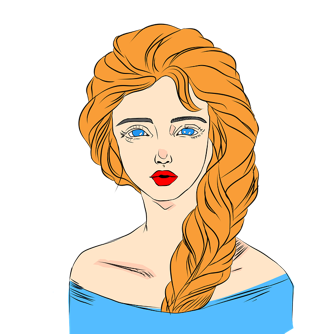 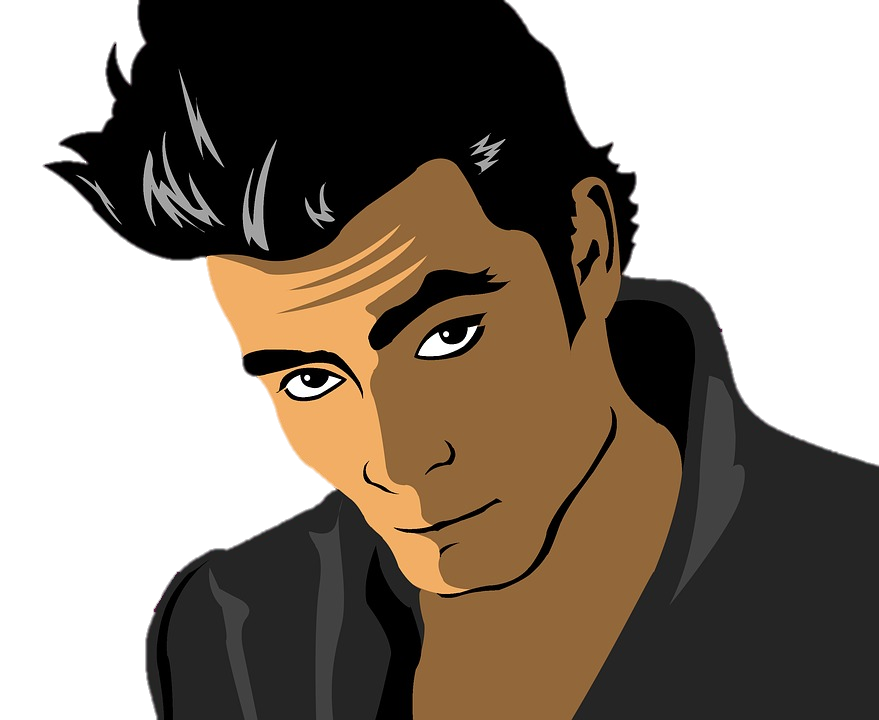 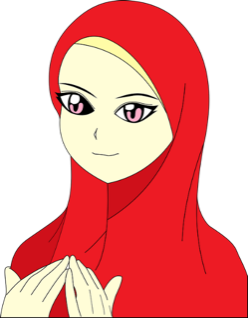 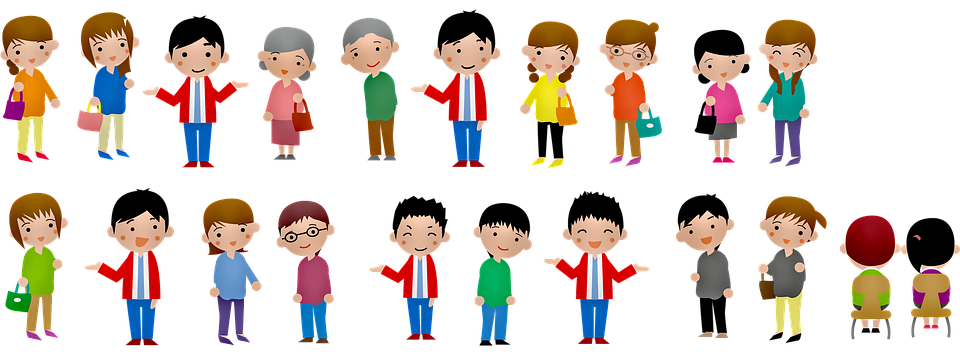 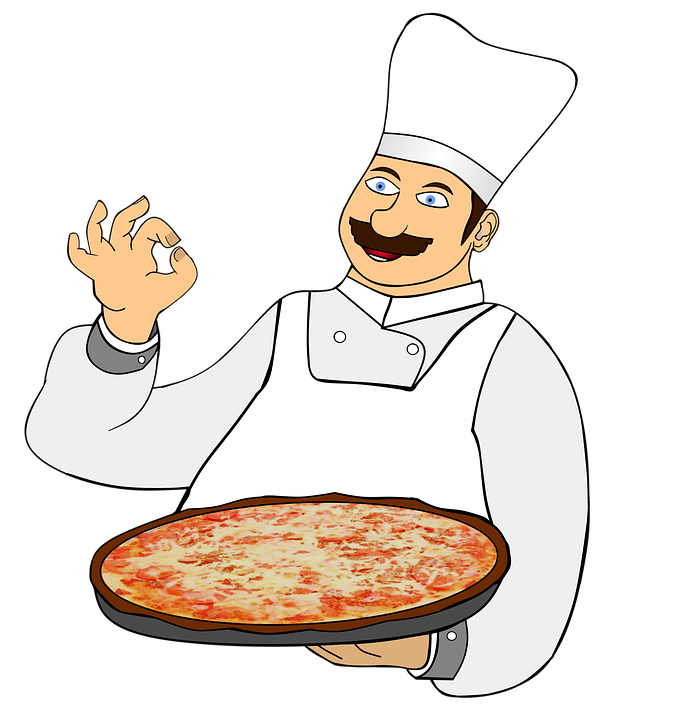 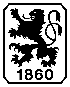 Das gibt es zu tun:Lade die Datenbank Party_Kriminalfall.db unter https://editor.sqlverine.org/ hoch.Überprüfe mit dem Schema in sqlverine, welche Informationen du abfragen kannst.Lege dir dieses Notizbuch bereit.Jetzt kannst du versuchen mit Hilfe der Datenbank die Fragen zu beantworten.Welche Tabellen wurden vom Gastgeber angelegt?____________________________________________________________________________________Welche Informationen liegen über die Gäste vor? ____________________________________________________________________________________Wer ist auf der Party anwesend?____________________________________________________________________________________Aus welchen Städten kommen die Gäste? ____________________________________________________________________________________Für Tischkarten wird eine Liste der Vor- und Nachnamen benötigt.____________________________________________________________________________________Welche Fahrzeugarten sind gelistet?____________________________________________________________________________________Welche Automarken sind gelistet?____________________________________________________________________________________Wer ist auf der Party anwesend? ______________________________________________________________________________________________________________________________Wie viele Gäste sind auf der Party?______________________________________________________________________________________________________________________________Wie viele Gäste kommen aus den jeweiligen Städten? ______________________________________________________________________________________________________________________________Fahrgemeinschaften – Aus welchen Städten kommen die Gäste?______________________________________________________________________________________________________________________________Wer ist der jüngste Gast?______________________________________________________________________________________________________________________________Wer ist der älteste Gast? ________________________________________________________________________________________________________________________________________________________________________Wer sind die größten/kleinsten Gäste?______________________________________________________________________________________________________________________________Wie groß sind die Gäste im Durchschnitt?______________________________________________________________________________________________________________________________Wie viele Personen mit dem Namen Altmann?______________________________________________________________________________________________________________________________Ü30 Party, Wer ist U30 trotzdem eingeladen?______________________________________________________________________________________________________________________________Wie viele U30 sind auf der Party?______________________________________________________________________________________________________________________________Wie viele Personen haben braune oder schwarze Haare?______________________________________________________________________________________________________________________________Wer hat heute Geburtstag?______________________________________________________________________________________________________________________________Wer hat am gleichen Tag wie DU Geburtstag?______________________________________________________________________________________________________________________________Wer (wie viele) wurde(n) im 2. Weltkrieg geboren? ______________________________________________________________________________________________________________________________ER-Diagramm:Stelle die Kennzeichen aller VW mit Nürnberger Kennzeichen dar!________________________________________________________________________________________________________________________________________________________________________Stelle die Kennzeichen aller roten Autos dar!________________________________________________________________________________________________________________________________________________________________________Welche Autoart ist am häufigsten zugelassen?________________________________________________________________________________________________________________________________________________________________________Wem gehört das Auto mit dem Kennzeichen M  PT 2018?  Es wird gerade abgeschleppt / steht im Parkverbot.________________________________________________________________________________________________________________________________________________________________________Für Parktickets werden vorab Name, Vorname und Kennzeichen benötigt.________________________________________________________________________________________________________________________________________________________________________Stelle alle eingeladenen Gäste mit Nürnberger Autokennzeichen dar.________________________________________________________________________________________________________________________________________________________________________Wie viele Gäste mit Landshuter Kennzeichen benötigen ein Parkticket?________________________________________________________________________________________________________________________________________________________________________Wie viele VW haben ein Nürnberger Kennzeichen?________________________________________________________________________________________________________________________________________________________________________Wer fährt welche Automarke?____________________________________________________________________________________________________________________________________________________________________________________________________________________________________________________________Es beginnt zu regnen: Welche Gäste fahren ein Cabrio?____________________________________________________________________________________________________________________________________________________________________________________________________________________________________________________________Wie viele schwarze und weiße Autos stehen auf dem Parkplatz? ____________________________________________________________________________________________________________________________________________________________________________________________________________________________________________________________Wer fährt welche Automarke und welches Modell? (vierfach)__________________________________________________________________________________________________________________________________________________________________________________________________________________________________________________________________________________________________________________________________________________________________________________________Wer fährt welche Automarke, welches Modell und welche Farbe? (fünffach)__________________________________________________________________________________________________________________________________________________________________________________________________________________________________________________________________________________________________________________________________________________________________________________________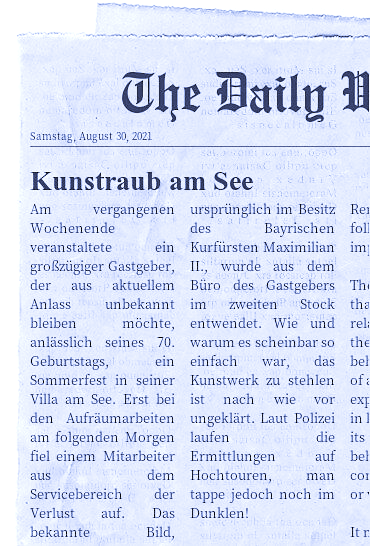 Du wirst als Azubi bei der Polizei aus personaltechnischen Gründen in die Abteilung CyberCrime versetzt. Leider ist diese Abteilung unterbesetzt. Dein Ausbilder hat im Bewerbungsschreiben gelesen, dass du im Informatikunterricht bereits mit Datenbanken gearbeitet hattest. Du bekommst eine Einführung in die Arbeit eines Bayerischen CyberCrime-Agenten (BYCCA)Der Rechner ist hochgefahren und du hast Zugriff auf allen Cyber-Daten der Polizei!Das gibt es zu tun:Lade die Datenbank Kriminalfall.db unter https://editor.sqlverine.org/ hoch.Überprüfe mit dem Schema in sqlverine, welche Informationen du abfragen kannst.Lege dir dein Detektiv-Notizbuch bereit.Jetzt bist du einsatzbereit … … nach und nach werden dir immer mehr Hinweise zugetragen.______________________________________________________________________________________________________________________________________________________________________________________________________________________________________________________________________________________________________________________________________________________________________________________________________________________________________________________________________________________________________________________________________________________________________________________________________________________________________________________________________________________________________________________________________________________________________________________________________________________________________________________________________________________________________________________________________________________________________________________________________________________________________________________________________________________________________________________________________________________________________________________________________________________________________________________________________________________________________________________________________________________________________________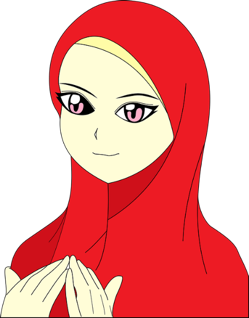 ______________________________________________________________________________________________________________________________________________________________________________________________________________________________________________________________________________________________________________________________________________________________________________________________________________________________________________________________________________________________________________________________________________________________________________________________________________________________________________________________________________________________________________________________________________________________________________________________________________________________________________________________________________________________________________________________________________________________________________________________________________________________________________________________________________________________________________________________________________________________________________________________________________________________________________________________________________________________________________________________________________________________________________________________________________________________________________________________________________________Zusammenfassung aller Zeugenaussagen:_________________________________________________________________________________________________________________________________________________________________________________________________________________________________________________________________________________________________________________________________________________________________________________________________________________________________________________________________________________________________________________________________________________________________________________________________________________________________________________________________________________________________________________________________________________________________________________________________________________________________________________________________________________________________________________________________________________________________________________Die Verhaftung:_____________________________________________________________________________________________________________________________________________________________________________________________________________________________________________________________________________________________________________________________________________________________________________________________________________________________________________________________________________________________________________________________________________________________________________________________________________________________________________________________________________________________________________________________________________________________________________________________Der Täter ist:_____________________________________________Lass dir alles anzeigen, was du über deinen Hauptverdächtigen weißt!______________________________________________________________________________________________________________________________________________________________________________________________________________________________________________________________________________________________________________________________________________________________________________________________________________________________________________________________________________________________________________________________________________________________________________________________________________________________________________________________________________________________________________________________________________________________________________________________________________________________________________________________________________________________________________________________________________________________________________________________________________________________ReflexionDas war für mich leicht:_________________________________________________________________________________________________________________________________________________________________________________________________________________________________Das war für mich schwer:_________________________________________________________________________________________________________________________________________________________________________________________________________________________________Das habe ich noch nicht ganz verstanden:_________________________________________________________________________________________________________________________________________________________________________________________________________________________________Das fand ich besonders gut:____________________________________________________________________________________________________________________________________________________________________________________